Important Notes!Please enclose this form completely filled in with the goods to be repaired! Missing information (details) may lead to delays and queries.Please note that instruments that have not been cleaned, decontaminated and/or sterilized cannot be inspected and will therefore be returned to you.devemed does not assume any warranty for goods that become destroyed during repair!Below you have the possibility to describe in more detail what exactly needs to be repaired:Notice: If you choose "No", the instruments will be scrapped at devemed.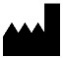 devemed GmbHTel:+49 / 7467 / 94 91 99-0take-off GewerbePark 30Fax:+49 / 7467 / 94 91 99-1978579 Neuhausen ob EckE-Mailinfo@devemed.deGermanyWebsitewww.devemed.de1. Information on decontamination / sterilizationWe would like to point out that products which have not been decontaminated and/or sterilized will be returned to you unopened and freight collect. In case of violation, you will be held responsible in case of damage.Therefore, we would like to ask you to confirm the proper cleaning / decontamination and/or sterilization with your signature. Thank you for your understanding and cooperation!We would like to point out that products which have not been decontaminated and/or sterilized will be returned to you unopened and freight collect. In case of violation, you will be held responsible in case of damage.Therefore, we would like to ask you to confirm the proper cleaning / decontamination and/or sterilization with your signature. Thank you for your understanding and cooperation!We would like to point out that products which have not been decontaminated and/or sterilized will be returned to you unopened and freight collect. In case of violation, you will be held responsible in case of damage.Therefore, we would like to ask you to confirm the proper cleaning / decontamination and/or sterilization with your signature. Thank you for your understanding and cooperation! Cleaning and Disinfection acc. to EN ISO 15883 Optional: Sterilization acc. to EN ISO 17665-1Date, Signature for confirmation decontaminationWe hereby confirm proper cleaning, disinfection and optionally sterilization according to national standards and guidelines2. Customer InformationCompany:Street:Post code / City:Customer-No.:Contact Person:Phone:E-Mail:3. Product Information#REFLOTDate CodeQTYWhat needs to be repaired?123454. Action to be performed (Multiple answers possible)# Product (from table under section 2)12345Repair instruments at cost (according to price list)Offer replacement for instruments that cannot be repairedIn the case of non-repairable instruments, supply new product on agreed terms (without prior quotation).Other (please explain/describe)5. Return of non-repairable instrumentsIf the instruments sent to us are not repairable, do you want them to be returned to you at a charge? Yes No6. Date and SignatureDate:Signature:The following section is to be filled in by devemed!The following section is to be filled in by devemed!Name
annehmender Mitarbeiter:Datum Eingang Produkt(e):Unterschrift: